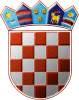 REPUBBLICA DI CROAZIACOMMISSIONE ELETTORALE CITTADINADELLA CITTÀ DI PULA-POLACLASSE: 013-03/21-01/1N.PROT: 2168/01-02-05-0306-21-25PULA - POLA, 29 aprile 2021Ai sensi degli articoli 22 e 26 comma 1 sotto comma 1 e dell'articolo 53 comma 4 della Legge sulle elezioni amministrative ”Gazzetta ufficiale”, n. 144/12,121/16, 98/19, 42/20,144/20 e 37/21), la Commissione elettorale cittadina della Città di PULA-POLA, deliberando sulla proposta delle candidature presentate dal proponente HRVATSKA DEMOKRATSKA ZAJEDNICA / COMUNITÀ DEMOCRATICA CROATA - HDZ, stabilisce, accetta e pubblica la  LA LISTA VALIDA DI CANDIDATURAPER L’ELEZIONE DEI MEMBRI DEL CONSIGLIO MUNICIPALEDELLA CITTÀ DI PULA-POLAPortatore della lista di candidatura: MIRKO JURKIĆCandidate/i:MIRKO JURKIĆ; CRAOTO; POLA, GIARDINI 2; nato il 25/04/1980, CIP: 48256428480; M.SEAN SOLDATIĆ; CROATO; POLA, VIA LOVEZIZZA 79; nato il  11/02/1972, CIP: 31979606007; M.JURAJ KOVAČEVIĆ; CRAOTO; POLA, VIA M. DIVKOVIĆ 8A; nato il 08/03/1996, CIP: 99442745885; M.SARA CVITANOVIĆ; CROATA; POLA, VIA ROVIGNO 20; nata il 20/05/1999, CIP: 23249726980; F.MARKO GRGIĆ; CROATO; POLA, VIA P. STANKOVIĆ 22; nato il 11/06/1995, CIP: 86509140974; M.DRAGAN JELENIĆ; CROATO; POLA, VIA CITTÀ DI GRAZ 4; nato il  19/02/1965, CIP: 16906484907; M.DORIAN VODOPIA; CROATO; POLA, VIA MAIOLI 46; nato il 05/03/1996, CIP: 77825824788; M.VLASTA ŽUŽIĆ; CROATA; POLA, VIA MONTE MAGNO 36; nata il 15/06/1955, CIP: 31350648131; F.EMANUEL PERUŠKO; CROATO; POLA, VIA VALBRUNA 30; nato il 06/06/1995, CIP: 18899889830; M.BOŽIDAR VRČEK; CROATO; POLA, VIA DEI GLADIATORI 32; nato il  10/12/1961, CIP: 62359242128; M.NINA ŠOJAT; CROATA; POLA, VIA J. DOBRILA 8; nata il 03/02/2000, CIP: 68615542947; F.KREŠIMIR MARETIĆ; CROATO; POLA, VIA CAPODISTRIA 35; nato il  29/08/1969, CIP: 66108961276; M.KATICA CVEK; CROATA; POLA, VIA PAGANOR 62; nata il 25/11/1957, CIP: 43199070771; F.FILIP MILOTIĆ; CRAOTO; POLA, VIA S. RADIĆ 53; nato il 02/12/1988, CIP: 05013690791; M.GORDANA OSTOVIĆ; CROATA; POLA, VIA KARLOVAC 29; nata il  01/06/1969, CIP: 25470918230; F.MARIJANA BAGARIĆ; CROATA; POLA, VIA V. NAZOR 32; nata il 14/05/1987, CIP: 33935569591; F.ANA BARAĆ DOBRAN; CROATA; POLA, VIA ZAGABRIA 6; nata il 15/10/1965, CIP: 49399537126; F.DANIJELA RADETIĆ-ČAUŠEVIĆ; CROATA; POLA, VIA DEI GIAPIDI 66C; nata il  21/03/1982, CIP: 50888255963; F.MONIKA MIHALJEVIĆ; CROATA; POLA, VIA ROVIGNO 1; nata il  07/12/1990, CIP: 82980768312; F.MARIN ŽEPINA; CROATO; POLA, VIA L. RIZZI 34; nato il  26/11/1995, CIP: 43148006106; M.STIPO BARABAN; CROATO; POLA, LARGO PLAZINA 9; nato il 10/08/1965, CIP: 05104266180; M.HRVATSKA DEMOKRATSKA ZAJEDNICA (HDZ) / COMUNITÀ DEMOCRATICA CROATA (HDZ)IL PRESIDENTEIGOR RAKIĆ, m.p.